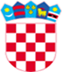      REPUBLIKA HRVATSKAŠIBENSKO-KNINSKA ŽUPANIJA            OPĆINA PROMINAPut kroz Oklaj 14422 303 OklajOIB: 79734182959Tel: 022 881 018Fax: 022 310 392 e-mail: nacelnik@promina.hr KLASA: 360-01/18-01/2URBROJ: 2182/9-18-2Oklaj, 14.06.2018.Sukladno članku 7. Pravilnika o provedbi postupka javne nabave bagatelne vrijednosti Općine Promina („Službeni vjesnik Šibensko-kninske županije“ br.11/14) Općina Promina objavljuje POZIV NA DOSTAVU PONUDAza nabavu usluga stručnog nadzora nad izvođenjem radova na rekonstrukciji – pojačanom održavanju (poboljšanju temeljnih uvjeta za građevinu) nerazvrstane ceste NC93 na području Općine Promina1.  Naziv javnog naručitelja:  Općina Promina, Put kroz Oklaj 144, 22303 Oklaj, OIB:79734182959 2. Opis predmeta nabave: Predmet nabave su usluge stručnog građevinskog, tehnološkog i geodetskog nadzora nad izvođenjem radova na rekonstrukciji – pojačanom održavanju (poboljšanju temeljnih uvjeta za građevinu) nerazvrstane ceste NC93 na području Općine Promina. Predmetne usluge provode se sukladno odredbama Zakona o gradnji (NN 153/13, 20/17) i Pravilnika o načinu provedbe stručnog nadzora građenja, obrascu, uvjetima i načinu vođenja građevinskog dnevnika te o sadržaju završnog izvješća nadzornog inženjera (NN  111/14., 107/15., 20/17) te drugim primjenjivim podzakonskim aktima.Vrijednost radova rekonstrukcije sukladno Odluci o odabiru ponuditelja na provedenom nadmetanju kroz otvoreni postupak javne nabave male vrijednosti iznosi 5.144.561,89 kn (bez PDV-a), odnosno 6.430.702,37 kn s PDV-om.Predmet nabave u okviru Projekta rekonstrukcije-pojačanog održavanja (poboljšanja temeljnih uvjeta za građevinu) nerazvrstane ceste NC93 na području Općine Promina sufinanciran je iz Programa ruralnog razvoja Republike Hrvatske za razdoblje 2014. – 2020., provedba operacije 7.2.2. „Ulaganja u građenje nerazvrstanih cesta“ (Narodne novine, broj 100/16 i 18/17), Odlukom o prihvatljivosti Agencije za plaćanje u poljoprivredi, ribarstvu i ruralnom razvoju (Klasa: 440-12/16-07-02-02/0121, Urbroj: 343-2114/01-17-002, od 29. prosinca 2017. godine).Svi radovi izvode se prema važećoj projektno-tehničkoj dokumentaciji koja je dostupna na zahtjev.3. Procijenjena vrijednost nabave (bez PDV-a): 115.200,00 HRK4. Evidencijski broj nabave: Ev-45/185. UVJETI NABAVE: način izvršenja: temeljem potpisanog ugovorarok izvršenja: u fazi građenja: 9 mjeseci od sklapanja ugovora; te 24 mjeseca u fazi nakon primopredaje izvršenih radova (u jamstvenom roku)rok trajanja ugovora: odredit će se ugovorom sukladno prethodno navedenim uvjetima izvršenja i potpisanom ugovoru s izvođačem radovarok valjanosti ponude: 30 dana od dana otvaranja ponudemjesto izvršenja: Općina Prominarok, način i uvjeti plaćanja: plaćanje usluge vršit će se u roku od 15 dana od dana zaprimanja uredno ispostavljenog računa, a detaljna dinamika plaćanja odredit će se Ugovorom između odabranog izvršitelja i naručitelja usluge. Predujam je isključen kao i traženje sredstava osiguranja plaćanja.cijena ponude (odredbe o cijeni ponude): ponuditelj izražava cijenu ponude u kunama; cijena se piše brojkama; u cijenu ponude bez PDV uračunavaju se svi troškovi i popusti ponuditelja; cijenu ponude potrebno je prikazati na način da se iskaže redom: cijena ponude bez PDV, iznos PDV, te cijena ponude s PDVkriterij odabira najpovoljnije ponude: (uz obvezu ispunjenja svih gore navedenih uvjeta i zahtjeva) najniža cijena6. Dokazi da ne postoje razlozi isključenja i dokazi sposobnosti:a) Izvadak iz sudskog, obrtnog, strukovnog ili drugog odgovarajućeg registra koji se vodi u državi članici njegova poslovnog nastana ili potvrda o ovlaštenju ili članstvu u određenoj organizaciji u državi njegova sjedišta ne stariji od 3 mjeseca od dana objave ovog poziva na službenim web stranicama Općine Promina www.promina.hr  (može biti dostavljen u neovjerenoj preslici) kojom se dokazuje sposobnost za obavljanje profesionalne djelatnosti gospodarskog subjekta.b) Potvrda porezne uprave o stanju duga koja ne smije biti starija od 30 dana od dana objave poziva na službenim web stranicama Općine kojom se dokazuje da je ponuditelj ispunio obveze plaćanja dospjelih poreznih obveza i obveza za mirovinsko i zdravstveno osiguranje (može se dostaviti u neovjerenoj preslici).c) Izvadak iz kaznene evidencije ili drugog odgovarajućeg registra ili, ako to nije moguće, jednakovrijedni dokument nadležne sudske ili upravne vlasti u državi poslovnog nastana gospodarskog subjekta, odnosno državi čiji je osoba državljanin, kojim se dokazuje da ne postoje osnove za isključenje iz članka 251. stavka 1. Zakona o javnoj nabavi, ili Izjava o nekažnjavanju  -  ovjerena od javnog bilježnika koju daje osoba po zakonu ovlaštena za zastupanje gospodarskog subjekta prema obrascu iz Priloga 3. Izvadak/ Izjava ne smije biti starija od tri mjeseca računajući od dana upućivanja ovog poziva. 7.  Način izrade ponude Ponuda se izrađuje na hrvatskom jeziku i latiničnim pismom, uvezana na način da čini cjelinu i da je onemogućeno vađenje ili umetanje stranica, s označenim stranicama na način da je vidljiv redni broj i ukupan broj stranica. Ponuda treba sadržavati:-	Ponudbeni list, ispunjen i potpisan od strane ponuditelja;-	Troškovnik, ispunjen i potpisan od strane ponuditelja; -	Izjavu o nekažnjavanju, ispunjenu i potpisanu od stane ponuditelja i ovjerenu od javnog bilježnika;-	Izjavu o zaposlenom ovlaštenom inženjeru, ispunjenu i potpisanu od stane ponuditelja;-	Izvadak iz sudskog, obrtnog, strukovnog ili drugog odgovarajućeg registra;-	Potvrdu Porezne uprave o stanju duga.8. Datum objave na web stranicama naručitelja: 14. lipnja 2018.9. Rok za dostavu ponude: 29. lipnja 2018.god. do 12:00 sati. 10. Način dostavljanja ponude: u zatvorenoj omotnici s nazivom ponuditelja i naručitelja, te naznakom “NE OTVARAJ –  ponuda za nabavu: Stručni nadzor nad izvođenjem radova na rekonstrukciji – pojačanom održavanju NC 93“ na protokol Općine Promina, ili poštom na adresu: Općina Promina, Put kroz Oklaj 144, 22 303 Oklaj 11. Otvaranje ponuda: Otvaranje ponuda je javno i započinje u službenim prostorijama Jedinstvenog upravnog odjela istodobno s istekom roka za dostavu ponuda. Pravo aktivnog sudjelovanja na javnom otvaranju ponuda imaju samo ovlašteni predstavnici Naručitelja i ovlašteni predstavnici ponuditelja kojima je upućen poziv za dostavu ponuda.12. Kontakt osoba: Senka Knežević, pravna.sluzba@promina.hr13. Ponuditelji: Sukladno članku 5. i 7. st.1. Pravilnika o provedbi postupka javne nabave bagatelne vrijednosti Općine Promina („Službeni vjesnik Šibensko-kninske županije br.11/14) i Odluci o početku postupka bagatelne nabave KLASA: 360-01/18-01/2; URBROJ: 2182/9-18-1 od 30. svibnja 2018. god. poziv za dostavu ponuda upućuje se sljedećim gospodarskim subjektima:1. Leading d.o.o., L. Botića 21, 21000 Solin2. Teraja inženjering d.o.o., Poljička cesta 12, 21000 Split, 3. Građevinski studio d.o.o., Kralja Zvonimira 4/B, 22320 Drniš14. Naručitelj će ponuditeljima iz toč.13. koji u ostavljenom roku dostave ponudu uputiti obavijest o odabiru s preslikom zapisnika o pregledu i ocjeni ponuda u roku 30 dana od  isteka roka za dostavu ponuda, te će obavijest o odabiru objaviti na svojim službenim web stranicama www.promina.hr.  Po objavi obavijesti s najpovoljnijim ponuditeljem sklopit će se ugovor o uslugama.Prilog 1: Ponudbeni listPrilog 2: Troškovnik Prilog 3: Obrazac Izjave o nekažnjavanjuPrilog 4: Izjava o zaposlenom ovlaštenom inženjeruOPĆINA PROMINA 								                              Općinski načelnik:                                                                                                                                                                                                            Tihomir BudankoPrilog 1PONUDBENI LISTza nabavu usluga stručnog nadzora izvođenja radovana rekonstrukciji – pojačanom održavanju nerazvrstane ceste NC93, Općina ProminaBroj ponude: _________________________		Datum ponude: _________________________Naziv ponuditelja: _____________________________________________________________________Adresa: ______________________________________________________________________________MB:   ___________________________________        OIB:  ___________________________________IBAN: _______________________________________________________________________________KONTAKT OSOBA: ______________________  TEL:_____________e-mail: ___________________Naručitelj: Općina Promina, Put kroz Oklaj 144, 22303 Oklaj, OIB: 79734182959Predmet nabave: usluga stručnog nadzora izvođenja radova na rekonstrukciji – pojačanom održavanju                                  nerazvrstane ceste NC93, Općina ProminaRok izvršenja: sukladno ugovoru o izvođenju radova s IzvođačemRok valjanosti ponude (ne manje od 30 dana): 	_____________________Cijena ponude u HRK (bez PDV-a):   ______________________Iznos PDV-a u HRK: 			______________________Ukupna cijena ponude u HRK:	______________________Cijene su nepromjenjive za sve vrijeme trajanja ugovora. U cijenu moraju biti uračunati svi troškovi i popusti.      _____________________________M.P.                      Potpis odgovorne osobe ponuditeljaPrilog 2.                 TROŠKOVNIKusluga stručnog nadzora izvođenja radovana rekonstrukciji – pojačanom održavanju nerazvrstane ceste NC93, Općina ProminaCijena je nepromjenjiva za vrijeme trajanja ugovora i obuhvaća sve troškove i popuste.                     _____________________________                  M.P.                      Potpis odgovorne osobe ponuditeljaPrilog 3.IZJAVATemeljem članka 251. stavak 1. točka 1. Zakona o javnoj nabavi (Narodne novine broj 120/16) ja ______________________________________________________________________________________(ime i prezime, adresa, broj osobne iskaznice izdane od________________)kao osoba ovlaštena po zakonu za zastupanje pravne osobe ______________________________________________________________________________________(naziv i sjedište gospodarskog subjekta, OIB)pod materijalnom i kaznenom odgovornošću izjavljujem da niti ja, niti gospodarski subjekt kojeg zastupam, kao ni osoba koja je član upravnog, upravljačkog ili nadzornog tijela ili ima ovlasti zastupanja, donošenja odluka ili nadzora toga gospodarskog subjekta i koja je državljanin Republike Hrvatske nije pravomoćnom presudom osuđena za:a) sudjelovanje u zločinačkoj organizaciji, na temelju– članka 328. (zločinačko udruženje) i članka 329. (počinjenje kaznenog djela u sastavu zločinačkog udruženja) Kaznenog zakona– članka 333. (udruživanje za počinjenje kaznenih djela), iz Kaznenog zakona (»Narodne novine«, br. 110/97, 27/98, 50/00, 129/00, 51/01, 111/03, 190/03, 105/04, 84/05, 71/06, 110/07, 152/08, 57/11, 77/11 i 143/12)b) korupciju, na temelju– članka 252. (primanje mita u gospodarskom poslovanju), članka 253. (davanje mita u gospodarskom poslovanju), članka 254. (zlouporaba u postupku javne nabave), članka 291. (zlouporaba položaja i ovlasti), članka 292. (nezakonito pogodovanje), članka 293. (primanje mita), članka 294. (davanje mita), članka 295. (trgovanje utjecajem) i članka 296. (davanje mita za trgovanje utjecajem) Kaznenog zakona– članka 294.a (primanje mita u gospodarskom poslovanju), članka 294.b (davanje mita u gospodarskom poslovanju), članka 337. (zlouporaba položaja i ovlasti), članka 338. (zlouporaba obavljanja dužnosti državne vlasti), članka 343. (protuzakonito posredovanje), članka 347. (primanje mita) i članka 348. (davanje mita) iz Kaznenog zakona (»Narodne novine«, br. 110/97, 27/98, 50/00, 129/00, 51/01, 111/03, 190/03, 105/04, 84/05, 71/06, 110/07, 152/08, 57/11, 77/11 i 143/12)c) prijevaru, na temelju– članka 236. (prijevara), članka 247. (prijevara u gospodarskom poslovanju), članka 256. (utaja poreza ili carine) i članka 258. (subvencijska prijevara) Kaznenog zakona– članka 224. (prijevara), članka 293. (prijevara u gospodarskom poslovanju) i članka 286. (utaja poreza i drugih davanja) iz Kaznenog zakona (»Narodne novine«, br. 110/97, 27/98, 50/00, 129/00, 51/01, 111/03, 190/03, 105/04, 84/05, 71/06, 110/07, 152/08, 57/11, 77/11 i 143/12)d) terorizam ili kaznena djela povezana s terorističkim aktivnostima, na temelju– članka 97. (terorizam), članka 99. (javno poticanje na terorizam), članka 100. (novačenje za terorizam), članka 101. (obuka za terorizam) i članka 102. (terorističko udruženje) Kaznenog zakona– članka 169. (terorizam), članka 169.a (javno poticanje na terorizam) i članka 169.b (novačenje i obuka za terorizam) iz Kaznenog zakona (»Narodne novine«, br. 110/97, 27/98, 50/00, 129/00, 51/01, 111/03, 190/03, 105/04, 84/05, 71/06, 110/07, 152/08, 57/11, 77/11 i 143/12)e) pranje novca ili financiranje terorizma, na temelju– članka 98. (financiranje terorizma) i članka 265. (pranje novca) Kaznenog zakona– članka 279. (pranje novca) iz Kaznenog zakona (»Narodne novine«, br. 110/97, 27/98, 50/00, 129/00, 51/01, 111/03, 190/03, 105/04, 84/05, 71/06, 110/07, 152/08, 57/11, 77/11 i 143/12)f) dječji rad ili druge oblike trgovanja ljudima, na temelju– članka 106. (trgovanje ljudima) Kaznenog zakona– članka 175. (trgovanje ljudima i ropstvo) iz Kaznenog zakona (»Narodne novine«, br. 110/97, 27/98, 50/00, 129/00, 51/01, 111/03, 190/03, 105/04, 84/05, 71/06, 110/07, 152/08, 57/11, 77/11 i 143/12)______________________________________________________(potpis osobe ovlaštene po zakonu za zastupanje pravne osobe)U _________________ dana _____________  2018. godine* Napomena: - Izjava mora biti ovjerena od strane javnog bilježnika i ne smije biti starija od tri mjeseca računajući od dana objave poziva na službenim web stranicama Općine.Prilog 4IZJAVA O ZAPOSLENOM OVLAŠTENOM INŽENJERUJa, ..................................................................................................................... iz ..............................................., (ime i prezime) (mjesto) osobna iskaznica broj: .............................................................................. izdana od .........................................., kao osoba ovlaštena po zakonu za zastupanje gospodarskog subjekta ......................................................................................................... OIB:............................................................. (naziv gospodarskog subjekta) pod materijalnom i kaznenom odgovornošću izjavljujem: a) da je ovlašteni inženjer ..................................................................................................................................... (ime i prezime) .............................................................................................................................................................................. (Br. upisa; Klasa) naš zaposlenik i da sukladno Zakonu o poslovima i djelatnostima prostornog uređenja i gradnje (NN 78/15) ima pravo izvršavati predmetni ugovor. ZA GOSPODARSKI SUBJEKT: M.P. ………………..………………………… (ime, prezime i funkcija) U..............................., .................... 2018. godine NAPOMENA: IZJAVU DAJE OSOBA OVLAŠTENA PO ZAKONU ZA ZASTUPANJE PRAVNE OSOBE GOSPODARSKOG SUBJEKTA (NE PROKURIST, NE OPUNOMOĆENIK) U slučaju dostavljanja zajedničke ponude Izjavu daje osoba ovlaštena po zakonu za zastupanje pravne osobe gospodarskog subjekta za svakog člana zajednice gospodarskih subjekata zasebno. Ako gospodarskog subjekta zastupa zakonski zastupnik s najmanje još jednom osobom (drugim zakonskim zastupnikom) izjavu daju obje ovlaštene osobe. Naziv uslugeCijena1.1.Stručni nadzor (obuhvaća i geodetski i obračunski nadzor)1.2. Tehnološki nadzor (nadzor ispitivanja ugrađenog materijala)1.3.Kontrolni nadzor prije isteka garantnog roka – 2 god. od primopredaje radovaUKUPNO KUNA:UKUPNO KUNA:PDV:PDV:Sveukupno kuna:Sveukupno kuna: